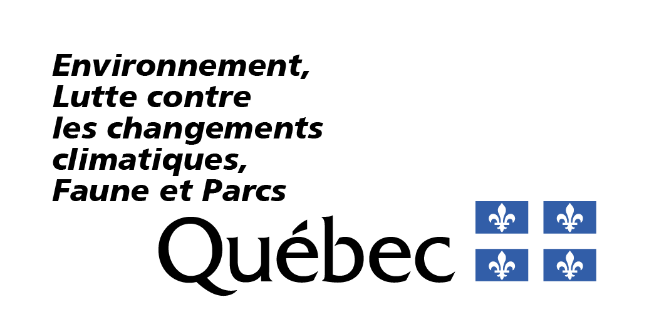 RenseignementsPortée du formulaireCe formulaire vise une nouvelle demande d’autorisation ou une modification d’autorisation touchant les activités de construction, d’exploitation ou d’augmentation de puissance d’une installation d’énergie solaire assujettie à une autorisation en vertu du paragraphe 10 du premier alinéa de l’article 22 de la Loi sur la qualité de l’environnement (RLRQ, chapitre Q-2), ci-après appelée la LQE.Si l’activité comporte un poste de manœuvre, un poste de transformation ou un système de stockage d’énergie électrique, identifiés au sous-paragraphe « a » du premier paragraphe de l’article 94 du Règlement sur l’encadrement d’activités en fonction de leur impact sur l’environnement (RLRQ, chapitre Q-2, r. 17.1), ci-après appelé le REAFIE, le formulaire d’activité AM94a - Construction, exploitation ou relocalisation d’un poste de manœuvre, d’un poste de transformation ou d’un système de stockage d’énergie électrique, n’a pas à être rempli puisque le présent formulaire inclut ces ouvrages, souvent complémentaires, à une installation d’énergie solaire. Fournir les renseignements demandésVous devez répondre à toutes les questions à moins d’indication contraire. Les réponses à fournir visent uniquement les activités décrites dans la portée de ce formulaire.Les renseignements demandés peuvent être fournis à même le formulaire ou dans un document joint à la présente demande, auquel cas vous devez indiquer le nom du document joint ainsi que la section où figurent lesdits renseignements. Notes :Les cases à cocher grisées ☐ R ☐ NR ☐ SO, figurant à l’extrémité droite des questions, sont réservées au ministère.Les termes suivis du point d’interrogation '?' sont définis dans le lexique situé à la fin du formulaire.RéférencesLoi et règlements liés au présent formulaire Site Web du Gouvernement du Québec – Lois et règlements du ministère, plus précisément :Loi sur la qualité de l’environnement (RLRQ, chapitre Q-2) – ci-après appelée la LQERèglement sur l’encadrement d’activités en fonction de leur impact sur l’environnement (RLRQ, chapitre Q-2, r. 17.1) – ci-après appelé le REAFIERèglement sur les matières dangereuses (RLRQ, chapitre Q-2, r. 32) – ci-après appelé le RMD Règlement sur la protection et la réhabilitation des terrains (RLRQ, chapitre Q-2, r. 37) – ci-après appelé le RPRT Documents de soutien, guides et outils de référence Site Web du ministère – Règlement sur l’encadrement d’activités en fonction de leur impact sur l’environnement (REAFIE), plus précisément : Guide de référence du REAFIE Cahier explicatif – Le REAFIE : Production, transformation et stockage d’électricitéSite Web du ministère – Protection des sols et réhabilitation des terrains contaminés – Publications, plus précisément : Guide de caractérisation physico-chimique de l’état initial des sols avant l’implantation d’un projet industrielGuide d’intervention – Protection des sols et réhabilitation des terrains contaminésType de demande1.1	La demande vise-t-elle la modification d’une autorisation ministérielle existante (art. 29 REAFIE)?R NR SOSi vous avez répondu Non, passez à la section 2.1.2	Décrivez en détail le changement qui requiert une modification de l’autorisation, son contexte et son impact sur l’autorisation à modifier, et ce, à l’égard de l’activité concernée par le présent formulaire (art. 29(3) REAFIE).R NR SOCette description doit permettre de bien comprendre la demande de modification.Notez que l’article 53 du REAFIE prévoit certaines exemptions, même s’il en résulte une augmentation de puissance.Consignes pour remplir la suite du formulaireSi la demande de modification d’une autorisation vise à ajouter une nouvelle activité assujettie à une autorisation en vertu de l’article 22 de la LQE, vous devez remplir le présent formulaire dans son intégralité (art. 30 al. 2 (1) LQE).  Si la demande de modification d’une autorisation vise à changer une activité autorisée, vous devez remplir uniquement les questions concernées par la modification et fournir toute information demandée dans le formulaire qui n’a pas déjà été transmise ou qui nécessite une mise à jour (art. 30 al. 3 LQE). Toutefois, la section Impacts sur l’environnement est à remplir dans tous les cas de modifications.  Description de l’activité concernée par le formulaireNature de l’activité2.1.1	Décrivez l’activité concernée par la demande et précisez s’il s’agit d’une augmentation de puissance, d’une construction ou d’une relocalisation (art. 17 al. 1 (1) REAFIE). R NR SO2.1.2	Précisez le contexte de l’activité, la clientèle ou le territoire desservi ainsi que l’objectif visé par l’installation (ex. : satisfaire à une demande en période de pointe) (art. 17 al. 1 (1) REAFIE).R NR SO2.1.3	Précisez la puissance en kilowatt (kW) de l’installation d’énergie solaire (art. 17 al. 1 (1) REAFIE).R NR SOExcavation et gestion des sols2.2.1	L’activité concernée par la demande nécessite-t-elle l’excavation ou le déplacement de sols susceptibles d’être contaminés (art. 17 al. 2 (2) REAFIE)?R NR SOExemples de sols potentiellement contaminés :un site ayant déjà supporté une activité industrielle ou commerciale visée à l’annexe III du Règlement sur la protection et la réhabilitation des terrains (RPRT);un site où il y a eu d’autres activités susceptibles d'avoir contaminé le terrain (ex. : entreposage de produits chimiques, atelier mécanique, présence de remblais d’origine inconnue, etc.);un site présentant des terrains contigus où se sont exercées des activités industrielles ou commerciales citées aux deux points précédents.Notes : Une étude de caractérisation de phase I du terrain permet de déterminer si le site est susceptible d’être contaminé ou s’il a déjà supporté une activité industrielle ou commerciale visée par l’annexe III du RPRT. Lorsque le terrain est susceptible d’être contaminé, le formulaire de description complémentaire AM17a – Historique du terrain doit être rempli.Si vous avez répondu Non, passez à la section 2.3.2.2.2 	Dans les zones contaminées ou susceptibles d’être contaminées, les sols sont-ils échantillonnés et analysés pour les contaminants'?' potentiellement présents (art. 17 al. 2 (2) REAFIE)?R NR SONote : Une étude de caractérisation phase II du terrain consiste à une campagne d’échantillonnages et d’analyse du terrain. Si vous avez répondu Non, justifiez et passez à la question 2.2.5.2.2.3	Indiquez l’estimation du volume des sols contaminés selon les plages de contamination applicables (art. 17 al. 2 (2) REAFIE).R NR SOPour connaitre les critères de sol (A, B et C), consultez la section 8.2.1 et les annexes 1 et 2 du Guide d’intervention – Protection des sols et réhabilitation des terrains contaminés. Pour faciliter l’analyse de la demande, il est recommandé de fournir une étude de caractérisations des sols, les résultats d’analyse ou tout autre document pouvant contribuer à la description de l’activité. Ces documents pourraient d’ailleurs être exigés dans le cadre de l’analyse de la demande.2.2.4	Le niveau de contamination des sols est-il compatible avec les usages projetés (art. 17 al. 2 (2) REAFIE)?R NR SOPour connaitre les critères d’usage, consultez la section 8.2.1 du Guide d’intervention – Protection des sols et réhabilitation des terrains contaminés.2.2.5	Décrivez la gestion des sols excavés ou déplacés sur le terrain d’origine (art. 17 al. 1 (1) REAFIE).R NR SOExemples d’informations à fournir :le mode d’entreposage temporaire sur le terrain d’origine (ex. : recouvrement avec des toiles étanches);l’estimation du volume des sols entreposés;le mode de gestion prévu (élimination, valorisation, traitement);la destination des sols (autre lieu autorisé à les recevoir ou conservé sur le terrain d’origine); toute autre information pertinente.Notez que les sols doivent être gérés conformément aux exigences du RPRT, du Règlement sur le stockage et les centres de transfert de sols contaminés, du Règlement concernant la traçabilité des sols contaminés excavés et du Règlement sur l’enfouissement des sols contaminés, de même qu’à celles de l’annexe 5 du Guide d’intervention Protection des sols et réhabilitation des terrains contaminés.Construction et aménagement du site2.3.1	La demande concerne-t-elle uniquement l’exploitation de l’installation d’énergie solaire dans des installations déjà autorisées par la LQE ou ne nécessitant pas d’installation ou d’aménagement comme certains projets en phase d’exploitation ou de fermeture (art. 17 al.1 (1) REAFIE)?R NR SOPour répondre oui, tous les aménagements et les constructions servant aux activités de la présente demande doivent être autorisés, avoir fait l’objet d’une déclaration de conformité ou être admissibles à une exemption, et ce, sans modification et aux fins de l’activité concernée.Si vous avez répondu Oui, passez à la section 2.4.2.3.2	Fournissez les plans et devis'?' des installations concernées (art. 95 al. 1 REAFIE). R NR SOCes documents doivent comprendre:les bâtiments, les infrastructures et les ouvrages;les composantes des postes ou des systèmes de stockage (sectionneurs, transformateurs, disjoncteurs, condensateurs, systèmes de stockage d’énergie, etc.);les ouvrages connexes (chemin d’accès, emprises, raccordements, etc.);les équipements ou les ouvrages destinés à réduire, contrôler, contenir ou prévenir le dépôt, le dégagement, l’émission ou le rejet de contaminants'?' dans l’environnement'?', s’il y a lieu;les installations de rétention et les séparateurs d’huile;toute autre information pertinente.2.3.3	Décrivez l’aménagement de l’installation visée par la demande en précisant si elle est existante ou à construire (art. 17 al. 1 (3) REAFIE).R NR SOCette description doit inclure :la description des bâtiments, des infrastructures et des ouvrages (dimensions, matériaux, étanchéité, etc.);la superficie des différentes aires (circulation, entreposage, manutention, emprise, etc.);la localisation du raccordement au réseau existant et le nom du réseau;la localisation des dispositifs pour restreindre l’accès au site, s’il y a lieu;les possibilités d’agrandissements ultérieurs, s’il y a lieu;les ouvrages connexes, le cas échéant;toute autre information pertinente.Si des plans ou croquis d’aménagement sont disponibles, il est recommandé de les joindre à la présente demande afin d’en faciliter l’analyse. Ces documents pourraient d’ailleurs être exigés dans le cadre de l’analyse de la demande.2.3.4	La demande vise-t-elle uniquement la construction sans l’exploitation de l’installation (art. 17 al. 1 (1) REAFIE)?R NR SOSi vous avez répondu Oui, passez à la section 2.6.Description des équipements 2.4.1	Décrivez la machinerie et les équipements utilisés dans le cadre de l’activité (art. 17 al. 1 (3) REAFIE).R NR SOSi les fiches techniques des équipements ou de la machinerie sont disponibles, il est recommandé de les joindre à la présente demande afin d’en faciliter l’analyse.Caractéristiques techniques et opérationnelles de l’installation d’énergie solaire2.5.1	Décrivez le type d’installation (centrale solaire photovoltaïque, centrale thermodynamique, autre) et décrivez sommairement son fonctionnement (art. 17 al. 1 (1) REAFIE). R NR SOSi un schéma du ou des procédés est disponible, il est recommandé de le joindre à la présente demande afin d’en faciliter l’analyse.2.5.2	Décrivez les caractéristiques techniques de l’installation d’énergie solaire (art. 17 al. 1 (1) REAFIE). R NR SOCette description doit inclure : le nombre de panneaux ainsi que la puissance nominale en watt et leurs dimensions;la technologie photovoltaïque (par exemple, cellules à base de silicium cristallin);la disposition des panneaux et leur interconnexion entre elles;les structures porteuses (fixes ou mobiles);toute autre information pertinente.Si des fiches techniques des équipements sont disponibles, vous pouvez les joindre à la présente demande afin d’en faciliter l’analyse.2.5.3	Décrivez les caractéristiques d’exploitation de l’installation d’énergie solaire (art. 17 al. 1 (1) REAFIE).R NR SOExemples d’éléments à décrire :la production annuelle d’énergie prévue; la puissance nominale, soit l’énergie produite par les panneaux solaires, par unité de temps et en conditions optimales;le facteur de conversion de l’énergie solaire en énergie électrique; la durée de vie des installations;la période de production d’énergie;les facteurs limitant les conditions de fonctionnement;le type d’énergie connexe utilisé, lorsque l’énergie solaire n’est pas disponible.2.5.4	Décrivez les caractéristiques opérationnelles en lien avec l’exploitation et l’entretien de l’installation (art. 17 al. 1 (1) REAFIE).R NR SOExemples d’éléments à fournir : les opérations nécessaires à l’activité;les périodes de fonctionnement et de maintenance;la commande des installations et la surveillance réalisée;les activités d’entretien, dont le contrôle de la végétation sur le site;l’entretien et la surveillance des équipements.Caractéristiques techniques et opérationnelles des postes de manœuvre et de transformation2.6.1	Le projet inclut-il l’installation et/ou l’exploitation d’un ou de plusieurs postes de manœuvre ou de transformation (art. 17 al. 1 (1) REAFIE)? R NR SOSi vous avez répondu Non, passez à la section 2.7.2.6.2	Décrivez les caractéristiques techniques et opérationnelles en lien avec la construction, l’exploitation et l’entretien pour chaque poste (art. 17 al. 1 (1) REAFIE).R NR SOExemples d’éléments à décrire : le type de poste;les opérations nécessaires à l’activité;la période d’utilisation;les facteurs limitant les conditions de fonctionnement;les périodes de fonctionnement et de maintenance;la commande des installations et la surveillance réalisée;l’entretien et la surveillance des équipements;la durée de vie des installations.Caractéristiques techniques et opérationnelles du système de stockage d’énergie électrique2.7.1	Le projet inclut-il l’installation et/ou l’exploitation d’un système de stockage d’énergie électrique (art. 17 al. 1 (1) REAFIE)? R NR SOSi vous avez répondu Non, passez à la section 2.8.2.7.2	Décrivez les caractéristiques techniques du système de stockage d’énergie électrique (art. 17 al. 1 (1) et (3) REAFIE).R NR SOCette description doit inclure :le principe qui sous-tend la technologie;les paramètres techniques (puissance de fonctionnement, temps de décharge, rendement, etc.);les contraintes et les limites considérées dans le choix de la technologie (coûts, espace disponible, etc.); toute autre information pertinente.2.7.3	Décrivez les caractéristiques opérationnelles en lien avec la construction, l’exploitation et l’entretien du système de stockage d’énergie (art. 17 al. 1 (1) REAFIE).R NR SOExemples d’éléments à décrire : la durée de vie des installations;la période d’utilisation;les facteurs limitant les conditions de fonctionnement;les opérations nécessaires à l’activité;les périodes de fonctionnement et de maintenance;la commande des installations et la surveillance réalisée;Gestion et entreposage des intrants2.8.1	Dans le tableau ci-dessous, fournissez les renseignements sur les intrants'?' utilisés susceptibles de devenir ou de générer des contaminants'?' dans l’environnement'?' (huiles, produits chimiques du système de stockage d’énergie, etc.) (art. 17 al. 1 (1) REAFIE).R NR SOSi des fiches de données de sécurité ou des fiches signalétiques permettant de décrire la composition des intrants sont disponibles, il est recommandé de les joindre à la présente demande afin d’en faciliter l’analyse.2.8.2	Des installations de rétention ou de gestion des déversements de contaminants'?' sont-elles présentes (ex. : bassin de rétention, plateforme étanche, etc.) (art. 17 al. 1 (3) REAFIE)?R NR SOSi vous avez répondu Non, passez à la section 2.9.2.8.3	Décrivez les installations de rétention ou de gestion des déversements (art. 17 al. 1 (3) REAFIE). R NR SOCette description doit inclure :les volumes de rétention;les critères de conception;le mode de gestion d’entretien et de surveillance;la présence d’alarmes et d’autres dispositifs de contrôle;toute autre information pertinente.Si des fiches techniques des installations de rétention sont disponibles, il est recommandé de les joindre à la présente demande afin d’en faciliter l’analyse.Description et gestion des eaux2.9.1	L’activité comprend-elle la gestion des eaux pluviales ou de ruisellement'?' (incluant la neige) (art. 17 al. 1 (1) et (3) REAFIE)?R NR SOExemples :l’aménagement des pentes du terrain afin d’éviter que les eaux entrent en contact avec les activités;l’utilisation de fossés pour le transport des eaux pluviales;l’enlèvement et l’entreposage de la neige contaminée par les activités. Si vous avez répondu Non, passez à la section 2.10.2.9.2	Décrivez les eaux pluviales et de ruissellement'?' ainsi que leur mode de gestion (art. 17 al. 1 (1) et (3) REAFIE). R NR SOExemples d’informations à fournir : les contaminants'?' susceptibles d’être présents dans les eaux;les matières ou les activités en contact avec les eaux;la collecte, le transport, le traitement et le point de rejet des eaux;les installations et les aménagements prévus à cette fin tels que les fossés, les ouvrages de collecte, etc. Notez que l’installation, la modification et l’extension d’un système de gestion des eaux pluviales peuvent être assujetties à une autorisation en vertu du paragraphe 3 du premier alinéa de l’article 22 de la LQE. Dans ce cas, vous devez fournir l’information dans le formulaire spécifique à la gestion des eaux pluviales et indiquer le nom du formulaire dans la zone de réponse.Modalités et calendrier de réalisation2.10.1	Dans le tableau ci-dessous, indiquez les dates de début et de fin, ou la durée, des différentes étapes de réalisation des travaux (art. 17 al. 1 (2) REAFIE). R NR SOExemples d’étapes de réalisation des travaux :le déboisement, le terrassement et les autres activités préparatoires;l’excavation et la mise en place des fondations;la construction de bâtiments connexes et les chemins d’accès;l’installation des panneaux photovoltaïques et des équipements électriques;la mise en service de l’installation;l’exploitation de l’activité; si connue, la date de fin de l’exploitation de l’activité.2.10.2	Décrivez les modalités et les étapes à réaliser lors de la cessation de l’activité (art. 17 al. 1 (2) REAFIE).R NR SONotez que les postes de transformations sont listés à l’annexe III du RPRT. Consultez les articles 31.51 de la LQE et 13.0.01 du RPRT pour connaitre les obligations légales applicables à la cessation de l’exploitation de postes de transformation.Mesures limitant les impacts sur l’environnement2.11.1	Décrivez les mesures appliquées et les choix retenus permettant d’éviter ou de minimiser les impacts sur l’environnement de l’activité visée par la demande (art. 17 et 18 REAFIE). R NR SOExemples de précisions à fournir :l’emplacement du site permettant de limiter les impacts sur les milieux humides et hydriques, les prélèvements d’eau, les résidences à proximité, etc.la configuration permettant de réduire les surfaces d’exploitation ou les ouvrages connexes;la conservation de la végétation pour éviter l’érosion des sols et des mesures de contrôle limitant l’utilisation de pesticides.Localisation des activitésPlan de localisation 3.1.1	En complément des informations demandées dans le formulaire général AM16b – Description du projet ou AM27b – Description du projet modifié concernant le plan de localisation, indiquez dans ce plan l’emplacement des éléments suivants (art. 17 al. 2 (1) REAFIE) :R NR SOLes zones d’interventions :les limites de l’installation et de son emprise, le réseau collecteur, les ouvrages connexes; les fossés ou le système de drainage du site;tout autre élément pertinent.Si la demande inclus un poste de manœuvre, un poste de transformation ou un système de stockage d’énergie électrique, précisez dans un rayon de 600 mètres (art. 95 al. 2 REAFIE) :les habitations'?';les établissements publics'?'.Les éléments localisés sur le plan doivent correspondre à la réalité (dimensions et localisation).Selon le projet, plus d’un plan de localisation peut être fourni. Les formats de fichiers acceptés sont JPEG et PDF.Impacts sur l’environnementConformément à l’article 18 du REAFIE, il est de votre responsabilité d’informer le ministère des impacts potentiels cumulés de toutes les activités du projet.Formulaires d’impactsLes renseignements sur les impacts doivent être déclarés dans des formulaires distincts, appelés « formulaires d’impacts », lesquels permettent de fournir les informations obligatoires prévues à l’article 18 du REAFIE lors du dépôt d’une demande. Vous devez y décrire notamment les impacts anticipés ainsi que les mesures d’atténuation, de surveillance et de suivi pour les activités concernées par la demande présentée. Les formulaires d’impacts applicables au projet doivent être cochés dans le formulaire général AM16c – Identification des activités et des impacts ou AM27c — Identification des activités et des impacts du projet modifié.Chaque activité composant un projet peut avoir des impacts sur la qualité de l’environnement'?' et ces impacts peuvent être distincts ou communs à d’autres activités d’un même projet. Il est donc important de considérer l'ensemble du projet avant de remplir un formulaire d’impacts et de ne remplir qu’un seul formulaire d’impacts par type d’impact. La section qui suit identifie les principaux formulaires d’impacts à remplir pour le projet. Selon les particularités du projet et des activités qui le composent, il est possible que d’autres formulaires d’impacts que ceux listés ci-dessous soient requis. Bruit4.1.1	Les activités relatives à la transformation et au stockage d’électricité sont-elles susceptibles de générer du bruit pouvant causer des nuisances (art. 18 REAFIE)? R NR SOExemples de sources de bruit à déclarer dans le formulaire d’impacts AM18a – Bruit : le bruit des équipements (transformateurs, génératrice, etc.);le bruit provenant du chantier (aire de circulation, bruit d’impact, les excavations, l’entreposage, etc.).Si vous avez répondu Non, passez à la question 4.1.3.4.1.2	Fournissez le formulaire d’impacts AM18a – Bruit (art. 18 REAFIE).R NR SO4.1.3	L’installation comprend-elle un poste de manœuvre, un poste de transformation ou un système de stockage d’énergie (art. 17 al. 1 (1) REAFIE)?R NR SOSi vous avez répondu Non, passez à la section 4.2.4.1.4	Une habitation'?' ou un établissement public'?' se trouvent-ils à moins de 600 mètres du site (art. 95 al. 2 REAFIE)?R NR SOSi vous avez répondu Non, passez à la section 4.2.4.1.5	Fournissez une étude prédictive du climat sonore'?' (art. 95 al. 2 REAFIE).R NR SOEaux de surface, eaux souterraines et sols4.2.1	Les activités relatives à la transformation et au stockage d’électricité sont susceptibles d’avoir un impact sur les eaux de surface, les eaux souterraines et les sols. Par conséquent, vous devez remplir le formulaire d’impacts AM18b — Eaux de surface, eaux souterraines et sols et le soumettre dans le cadre de la présente demande (art. 18 REAFIE).R NR SOExemples de sources de contaminants'?' susceptibles de générer des impacts à déclarer dans ce formulaire : les risques de déversements accidentels d’hydrocarbures; la modification du drainage des eaux de surface;la mise à nu de sols ou l’érosion des sols;les aménagements ayant des effets sur l’écoulement des eaux et l’imperméabilisation des sols.Rejets d’un effluent (eau)4.3.1	Les activités relatives à la transformation et au stockage d’électricité génèrent-elles un rejet d’eau dans l’environnement*, dans un système d’égout'?' ou hors du site (art. 18 REAFIE)?R NR SOExemples de rejets d’eau à déclarer dans le formulaire d’impacts AM18d – Rejets d’un effluent (eau) :le rejet d’eau de refroidissement et de nettoyage des systèmes;le rejet d’eau des installations de rétention ou d’un séparateur d’huile;le rejet d’eau de drainage du site.* Par « rejet d’eau dans l’environnement », on entend tout rejet dans un milieu naturel, un système de gestion des eaux pluviales'?', un fossé, un cours d’eau, le sol, incluant l’infiltration et le ruissellement sur le sol.Si vous avez répondu Non, passez à la section 4.4.4.3.2	Fournissez le formulaire d’impacts AM18d – Rejets d’un effluent (eau) (art. 18 REAFIE).R NR SOAutres impacts environnementaux4.4.1	Les activités relatives à la transformation et au stockage d’électricité sont susceptibles de générer d’autres impacts environnementaux que ceux listés précédemment. Par conséquent, vous devez remplir le formulaire d’impacts AM18e – Autres impacts environnementaux et le soumettre dans le cadre de la présente demande (art. 18 REAFIE). R NR SOExemples d’autres impacts à déclarer dans ce formulaire :les perturbations de la faune et de la flore;les vibrations (travaux de dynamitage, etc.);les impacts visuels;les risques technologiques;les impacts sociaux, incluant la consultation autochtone;le risque de propagation d’espèces envahissantes.Informations complémentaires Selon les activités composant le projet, des informations complémentaires peuvent être nécessaires pour bien analyser la demande. Matières dangereuses résiduelles5.1.1	Les activités d’installation et de production d’énergie sont-elles susceptibles de générer des matières dangereuses résiduelles (MDR) (art. 17 al. 1 (4) REAFIE)?R NR SOExemples de MDR pouvant être générées par l’activité : des huiles usées, des batteries usées, etc.;des produits chimiques usés (solvants, solutions dangereuses, huiles usées, etc.).Note : Le formulaire de description complémentaire AM17b – Matières dangereuses résiduelles n’a pas à être rempli si l’une des situations citées à l’article 31 du Règlement sur les matières dangereuses (RMD) se présente. Par exemple, il n’est pas requis lorsque la quantité de MDR générées est inférieure à 100 kg à l’exception des liquides, solides ou substances contenant des biphényles polychlorés (BPC) lorsque la quantité de ces derniers contenus dans l’ensemble de ces matières est supérieure à 1 kg. Si c’est le cas, les MDR doivent être gérées de façon sécuritaire et responsable. En tout temps, cette gestion doit être conforme à l’article 20 de la LQE.Si vous avez répondu Non ou Ne s’applique pas, passez à la section 5.2.5.1.2	Fournissez le formulaire de description complémentaire AM17b – Matières dangereuses résiduelles (art. 17 al. 1 (4) REAFIE).R NR SOVous devez y démontrer que l’entreposage et la gestion des MDR sont conformes aux exigences du RMD, soit plus spécifiquement le chapitre IV portant sur l’entreposage de matières dangereuses résiduelles.Autres informations5.2.1	Fournissez tout autre renseignement ou joignez tout autre document permettant de compléter la demande. (Facultatif)Exemples : la simulation de l’impact visuel;l’évaluation des champs électromagnétiques;les photographies d’ouvrages similaires;un programme d’entretien et d’inspection des ouvrages.5.2.2	Si le projet est situé en milieu isolé, décrivez les équipements connexes et autres adaptations nécessaires à cette réalité (chemin d’accès, génératrice d’urgence de moins de 3 000 kW, alimentation en diesel, type de surveillance à distance, etc.). (Facultatif)Services de professionnels ou d’autres personnes compétentes6.1	Les services d’un professionnel'?' ou d’une autre personne compétente ont-ils été requis pour remplir le présent formulaire ou pour préparer tout autre document en soutien à ce formulaire (art. 16 al. 1 (3) REAFIE)?R NR SOSi vous avez répondu Non, vous avez complété le présent formulaire.6.2	Joignez un formulaire de déclaration AM16d - Déclaration du professionnel ou autre personne compétente pour chaque professionnel'?' ou personne compétente concerné (art. 16 al. 1 (3) REAFIE).R NR SOLexiquecontaminant : une matière solide, liquide ou gazeuse, un micro-organisme, un son, une vibration, un rayonnement, une chaleur, une odeur, une radiation ou toute combinaison de l’un ou l’autre susceptible d’altérer de quelque manière la qualité de l’environnement (art. 1 LQE).eaux pluviales ou eaux de ruissellement : eaux qui s’écoulent en surface, issues d’une précipitation liquide ou de la fonte de neige ou de glace (art. 3 REAFIE). environnement : l’eau, l’atmosphère et le sol ou toute combinaison de l’un ou l’autre ou, d’une manière générale, le milieu ambiant avec lequel les espèces vivantes entretiennent des relations dynamiques (art. 1 LQE).établissement public :  l’un ou l’autre des établissements suivants (art. 3 REAFIE) : établissement d’enseignement : tout établissement dispensant de l’éducation préscolaire ou de l’enseignement de niveau primaire ou secondaire et régi par la Loi sur l’instruction publique (chapitre I-13.3) ou par la Loi sur l’instruction publique pour les autochtones Cris, Inuits et Naskapis (chapitre I-14), un établissement d’enseignement privé régi par la Loi sur l’enseignement privé (chapitre E-9.1), un établissement dont le régime d’enseignement est l’objet d’une entente internationale au sens de la Loi sur le ministère des Relations internationales (chapitre M-25.1.1), un collège d’enseignement général et professionnel, une université, un institut de recherche, une école supérieure ou un établissement d’enseignement dont plus de la moitié des dépenses de fonctionnement sont payées sur les crédits votés par l’Assemblée nationale. Sont assimilés, pour les fins du présent règlement, à des établissements d’enseignement, les centres de la petite enfance et les garderies régis par la Loi sur les services de garde éducatifs à l’enfance (chapitre S-4.1.1);établissement de détention : tout établissement utilisé pour la détention de personnes et régi par la Loi sur le système correctionnel du Québec (chapitre S40.1);établissement de santé et de services sociaux : tout établissement de santé et de services sociaux régi par la Loi sur les services de santé et les services sociaux (chapitre S4.2) ou par la Loi sur les services de santé et les services sociaux pour les autochtones Cris (chapitre S5). Constitue également, pour les fins du présent règlement, un établissement de santé et de services sociaux, tout autre lieu où sont dispensés des services d’hébergement pour personnes âgées ou pour toute clientèle confiée par un établissement public régi par l’une ou l’autre des lois précitées;établissement touristique : tout établissement qui offre au public des services de restauration ou des services d’hébergement, y compris la location d’espaces de camping. Sont assimilés à des établissements touristiques, les bureaux d’information touristique, les musées, les centres de ski, les colonies de vacances, les bases de plein air et de loisirs, les plages publiques, les haltes routières, les centres de golf, les marinas et les sites où s’effectuent des visites touristiques guidées.étude prédictive du climat sonore : étude visant à prédire la propagation sonore des émissions d’une source de bruit, signée par un professionnel (art. 3 REAFIE).habitation : toute construction destinée à loger des personnes et reliée à des systèmes, individuels ou collectifs, d’alimentation en eau potable et de traitement des eaux usées (art. 3 REAFIE).intrant : tout élément impliqué dans le procédé tel qu’une matière première, un produit intermédiaire ou de réaction, un produit de nettoyage, etc.plans et devis : documents d’ingénierie signés et scellés par un ingénieur (art. 3 REAFIE).professionnel : professionnel au sens de l’article 1 du Code des professions (chapitre C-26); est également assimilée à un professionnel toute personne autorisée par un ordre professionnel à exercer une activité réservée aux membres de cet ordre (art. 3 REAFIE).Oui	 NonOui	 NonOui	 Non, Plage de contamination Volumes laissés en place (m3) Volumes excavés (m3)A – BB – C> C> Annexe I du RESC (> D) Ne s’applique pas   Oui	 Non, Oui	 NonOui	 Non Ne s’applique pas   Oui	 NonOui	 Non Aucun intrantIntrant(Ex. huile minérale isolante, huile, etc.)But de leur utilisation  S’il y a lieu, indiquez la quantité de produits utilisée dans l’équipement. Quantité maximale sur le site Précisez les unités.Quantité utilisée annuellement Précisez les unités.Identification du lieu d’entreposage sur le plan, le cas échéant.Mode d’entreposage Oui	 NonOui	 NonÉtapes de réalisation Date de début Date de finDurée Ne s’applique pas (aucun poste de transformation) Ne s’applique pas   Oui	 Non Je confirme la soumission du formulaire d’impacts AM18a – Bruit dans le cadre de la présente demande.Oui	 NonOui	 Non Je confirme la soumission du formulaire d’impacts AM18b – Eaux de surface, eaux souterraines et sols dans le cadre de la présente demande.Oui	 Non Je confirme la soumission du formulaire d’impacts AM18d – Rejets d’un effluent (eau) dans le cadre de la présente demande. Je confirme la soumission du formulaire d’impacts AM18e – Autres impacts environnementaux dans le cadre de la présente demande. Oui	  Non    Ne s’applique pas (note ci-dessus) Je confirme la soumission du formulaire d’impacts AM17b – Matières dangereuses résiduelles dans le cadre de la présente demande.Oui	 Non